ΔΗΜΟΣ ΑΓΙΑΣ ΒΑΡΒΑΡΑΣ     Γραφείο Τύπου                                                                             ΔΕΛΤΙΟ  ΤΥΠΟΥ                                      21/3/2024 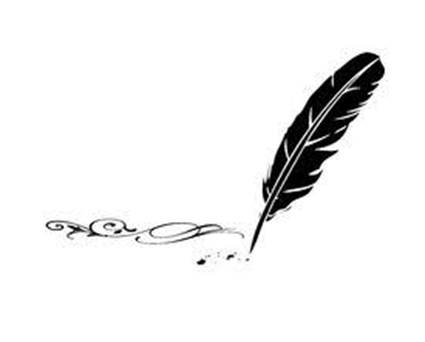 Θεματικός Διαγωνισμός Ποίησης 2024Ο Δήμος Αγίας Βαρβάρας προκηρύσσει  τον 4ο διαγωνισμό ποίησης με θέμα το μήνυμα των στίχων του ποιήματος «Επίλογος» του Δημήτρη Χριστοδούλου:«………………………………………………………..Η πόλη που τρέφει στα σπλάχνα της τον ποιητήδεν πέθανε ακόμαΗ χώρα που τρέφει στα σπλάχνα της τον ποιητήδεν πέθανε ακόμαΟ λαός που τρέφει στα σπλάχνα του τον ποιητή δεν πέθανε ακόμαΟ άνθρωπος που τρέφει στην καρδιά άνθρωπομάχεται/ακόμα»
Ο Διαγωνισμός χωρίζεται σε δύο κατηγορίες :Α) Κατηγορία: «Μαθητικός πληθυσμός Α/θμιας και Β/θμιας Εκπαίδευσης»Β) Κατηγορία: «EΝΗΛΙΚΕΣ» (18 ετών και άνω)Για κάθε κατηγορία συγκροτείται από τον Δήμο Αγίας Βαρβάρας κριτική επιτροπή.Η αποστολή των ποιημάτων θα γίνεται  στο mail: diagonpoihshs2024@agiavarvara.grΠΡΟΫΠΟΘΕΣΕΙΣ –ΓΕΝΙΚΟΙ ΟΡΟΙ ΣΥΜΜΕΤΟΧΗΣΣυμμετοχή με (1) ένα ποίημα με ανώτατο όριο τους 30 στίχους και σε μία κατηγορίαΤο έργο δεν θα πρέπει να έχει βραβευτεί σε άλλον λογοτεχνικό διαγωνισμό, ούτε να έχει εκδοθεί ή δημοσιευθεί σε βιβλίο, έντυπο ή ηλεκτρονικό μέσο, καθώς και σε μέσα κοινωνικής δικτύωσης.Η γραμματοσειρά που θα χρησιμοποιηθεί θα είναι Times New Roman μεγέθους 12 με διάστιχο 1,15. Στο έγγραφο δεν θα περιέχονται σύμβολα, σχέδια κ.τ.λ. Το έργο να αποσταλεί ως κείμενο PDF δακτυλογραφημένο σε υπολογιστή και όχι ως φωτογραφία.Ως θέμα  στο email μπαίνει η ένδειξη της κατηγορίας στην οποία ανήκει το ποίημα  :«Μαθητικός Διαγωνισμός Ποίησης» για τη συμμετοχή  του μαθητικού πληθυσμού Α/θμιας και Β/θμιας Εκπαίδευσης«Διαγωνισμός Ποίησης Ενηλίκων» για τη συμμετοχή  του λοιπού πληθυσμού ενηλίκωνΟ τίτλος του ποιήματος.Θα πρέπει να υπάρχουν δύο συνημμένα αρχεία. Το ένα θα περιέχει το ποίημα και το άλλο   τα στοιχεία επικοινωνίας (ονοματεπώνυμο, διεύθυνση, τηλέφωνο επικοινωνίας, τίτλος ποιήματος και σε ποια κατηγορία ανήκει, ενηλίκων ή μαθητικού πληθυσμού). Η αποστολή των πραγματικών στοιχείων είναι απαραίτητη και έχει τη θέση αποδοχής των όρων του διαγωνισμού. Χωρίς αυτήν δεν θα γίνεται δεκτή η συμμετοχή.Ως ηλεκτρονική διεύθυνση του συμμετέχοντος θεωρείται εκείνη μέσω της οποίας εστάλη η συμμετοχή και η ίδια ηλεκτρονική διεύθυνση θα χρησιμοποιείται για οποιαδήποτε επικοινωνία χρειαστεί από και με τους συμμετέχοντες.Καταληκτική ημερομηνία αποστολής των  ποιημάτων ορίζεται η  21η Ιουνίου 2024, Παγκόσμια Ημέρα Μουσικής.Για κάθε  συμμετοχή ο διαγωνιζόμενος θα λάβει επιβεβαιωτικό μήνυμα.Η κάθε κριτική επιτροπή πριν την αξιολόγηση θα τηρήσει  όλες τις παραπάνω προϋποθέσεις. Η τελική απόφαση της κριτικής επιτροπής είναι οριστική και δεν επιδέχεται αμφισβήτηση. Η ανακοίνωση των αποτελεσμάτων και η δημοσίευση των ονομάτων των μελών των δύο κριτικών  επιτροπών θα γίνουν μετά την τελετή απονομής των βραβείων  η οποία θα οριστεί με νέα ανακοίνωση.Κατά την τελετή απονομής θα βραβευθούν τρία (3) ποιήματα από κάθε κατηγορία με συμβολικά βραβεία-πλακέτες κασετίνα και θα απονεμηθούν τιμητικοί έπαινοι στους λοιπούς συμμετέχοντες. Τα έργα που υποβάλλονται στον διαγωνισμό δεν επιστρέφονται. Τα ποιήματα που θα διακριθούν,  θα δημοσιευτούν, με τη σύμφωνη γνώμη του δημιουργού τους,  στην ιστοσελίδα και το fb του Δήμου.                                                                                                         Η Οργανωτική Επιτροπή